  Module B: EU Type Examination (annex III)   Module F: Conformity to Type based on Product Verification (annex V)  Module C1: Conformity to Type based internal production control plus supervised product testing (annex VI)  Module G: Conformity based on Unit Verification (annex IX)----------------------------------------------------------------------------------------------------------------------------------------------------------------------------In order to enable us to produce an accurate quotation, please include as much product details as possible, e.g. in the form of product brochures, design and manufacturing drawings, schematic diagrams, component lay-outs, description of protective measures, explanations, etc.For intrinsic safety, where appropriate, include relevant safety details, including safety principle and safety parameters.Products with Non-Metallic enclosure or non-metallic part of enclosure shall be determined:--{The manufacturer shall prepare documents that give a full and correct specification of the material of the enclosure or part of the enclosure}—--{include Gaskets, washer, O-rings, resin, compound, adhesive, sealer, terminal box, enclosure, etc.}—For Temperature testing of Electrical EquipmentDECLARATION Informed ConsentPursuant to the certification module of Directive 2014/34/EU, we shall perform regular audits, for which the manufacturer authorizes hereby we to carry out surveillance and renewal inspections when required.Furthermore, itis understood as valid and applicable what established in QA_12 certification regulation. A non-controlled may be submitted upon request.we engage, for itself and for its employees, to a strict confidentiality of all the information acquired during their activities and to safeguard all ownership rights of the customer.Date: __________________________ ________________________Readable name and signature of the applicant Acting as*Company name: Company name: Company name: Company name: Address (registered): Address (registered): Address (registered): Address (registered): Place of production : Place of production : Place of production : Place of production : Equipment: Equipment: Equipment: Equipment: Type of production: Type of production: Type of production: Type of production: Type of protection: Type of protection: Type of protection: Type of protection: 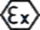 Marking of product:  Standards: Standards: Standards: Standards: Short description of product: Short description of product: Short description of product: Short description of product: Gas Group (IIA, IIB,IIB+H2, IIC): Applicable for Gas or Dust atm.: Applicable for Gas or Dust atm.: Applicable for Gas or Dust atm.: Dust Group (IIIA, IIIB, IIIC): Applicable for Gas or Dust atm.: Applicable for Gas or Dust atm.: Applicable for Gas or Dust atm.: Equipment is Hand-Held? (Y/N): Degree of protection: Degree of protection: Degree of protection: Product Designed for Zone (0, 1, 2, 20, 21, 22): Product Designed for Zone (0, 1, 2, 20, 21, 22): Product Designed for Zone (0, 1, 2, 20, 21, 22): Product Designed for Zone (0, 1, 2, 20, 21, 22): Temperature classification (T1 to T6): Temperature classification (T1 to T6): Temperature classification (T1 to T6): Temperature classification (T1 to T6): Ambient Temperature:Ambient Temperature:Ambient Temperature:Ambient Temperature:The product has window or light transmission part? The product has window or light transmission part? The product has window or light transmission part? The product has window or light transmission part? Email/website: Tele/fax: Tele/fax: Tele/fax: Contact Person: Contact Person: Contact Person: Contact Person: Non-Metallic materialPart nameNo.Non-Metallic materialPart nameNo.3142Rated supply power:Rated Supply Current:Rated Supply voltage: Other burden specification:Other burden specification:Rated Burden:Detail of normal operation of product:Detail of normal operation of product:Detail of normal operation of product:Constructional and Operational info/Diagram/image/etc.Constructional and Operational info/Diagram/image/etc.1Dimensional/Schematic/Design Diagram of Product 2Determination of Non-metallic parts of product enclosure (if applicable)3Product’s Image / Component lay-outs4Technical specification/ application Note or other useful data.Supplementary requirements for rotating machines:Supplementary requirements for rotating machines:Supplementary requirements for rotating machines:Supplementary requirements for rotating machines:Supplementary requirements for rotating machines:Supplementary requirements for rotating machines:Rated Voltage:Rated Power:R.P.M.Cooling Type:Number of poles:Number of poles:Materials of external  fans: Materials of external  fans: Rated output:Terminal Box fitted to MachineTerminal Box fitted to MachineSealed ,material : Sealed ,material : Sealing Type: Terminal Box fitted to MachineTerminal Box fitted to MachineNon-sealedNon-sealedConnection type:Terminal Box material:Terminal Box material:Terminal Box (IP):Terminal Box Type of Protection: Terminal Box Type of Protection: The undersignedIn his/her position of legal representative of the companydeclares under its own responsibility that the application for certification was not forwarded to any other Notified Body.declares under its own responsibility that the application for certification was not forwarded to any other Notified Body.declares under its own responsibility that the application for certification was not forwarded to any other Notified Body.